Maisons des petits cochons                              Un p’tit cochon
Qui se construit une maison
Comme elle est en paille              
Elle n’est pas de taille
Contre le loup
Qui souffle un bon coup!Un p’tit cochon
Qui se construit une maison
Comme elle est en bois
Elle ne fait pas le poids
Contre le loup
Qui souffle deux bons coups! Un p’tit cochon
Qui se construit une maison
Comme elle est en briques
Elle est très solide
Contre le loup
Qui s’essouffle beaucoup!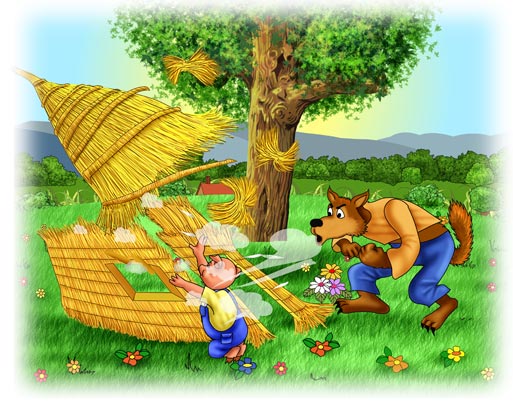 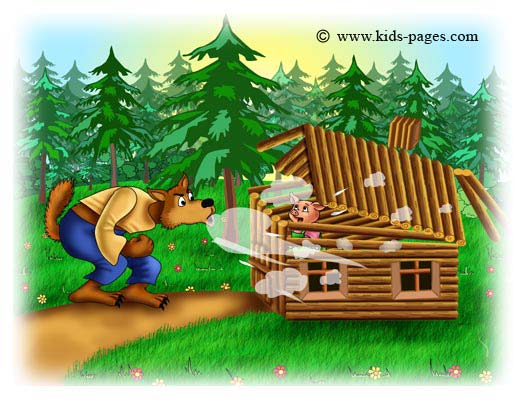 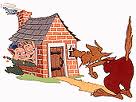 